TASSA RIFIUTI ( TARI )RICHIESTA SOSPENSIONE PER IMMOBILE INUTILIZZATOIl/la Sottoscritto/a_________________________________________________________________________________Nato/a  _______________________________ il ______________ residente in  _______________________________Via ______________________________ n° ________ telefono per sopralluogo  ____________________________ nelle sue qualità di _________________________________ del ____________________________________________CHIEDELA SOSPENSIONE DELLA TARIper l’immobile posto in via / p.za / loc. _________________________________________________________________ contraddistinto catastalmente IN QUANTO DETTO IMMOBILE E’ INUTILIZZATO DICHIARAA conoscenza di quanto prescritto dall’art.26 della legge 4.1.68, n. 15 sulla responsabilità penale cui può andare incontro in caso di dichiarazioni mendaci, ai sensi e per gli effetti di cui all’art. 2 della citata legge n. 15 e sotto la propria responsabilità , che ai fini della richiesta di sospensione dai ruoli della TARES  dell’immobile in premessa identificato sussistono tutti e tre i seguenti requisiti:	E’ PRIVO DI ALLACCIAMENTO AI PUBBLICI SERVIZI ESSENZIALI             ( erogazione ENERGIA ELETTRICA  - erogazione ACQUA )	ALL’INTERNO DELLO STESSO NON VI E’ MOBILIO                            Che possa attestare la possibilità di utilizzo nel corso dell’anno 	NON VIENE COMUNQUE UTILIZZATO PER DEPOSITO  DICHIARAA conoscenza di quanto prescritto dall’art.26 della legge 4.1.68, n. 15 sulla responsabilità penale cui può andare incontro in caso di dichiarazioni mendaci, ai sensi e per gli effetti di cui all’art. 2 della citata leggen. 15 e sotto la propria responsabilità , che ai fini della richiesta di sospensione dai ruoli della TARES  dell’immobile in premessa identificato	CHE SONO IN CORSO LAVORI EDILI CHE NON CONSENTONO L’USO PER IL QUALE L’IMMOBILE E’ ADIBITO E CHE DETTI LAVORI SONO RIFERITI AL TITOLO AUTORIZZATIVO PRESENTATO IN DATA ________________  PROT. ______________  PRATICA SUAP _____________DICHIARAdi COMUNICARE all’Ufficio Tributi 	qualsiasi variazione che intervenga  durante l’anno sull’uso dell’immobile come : residenza, allacciamenti, fine lavori, concessione in locazione, uso, comodato, ospitalità, vendita od altre variazioni  DICHIARA CHE LA RICHIESTA E’ EFFETTUATA PER L’ANNO __________ dalla data  __________________ alla data ___________________________ e che annualmente provvederà a formulare nuovamente la presente richiesta qualora lo ritenga necessario , a conoscenza del fatto che in mancanza di detta dichiarazione l’immobile sarà reiscritto nei ruoli TARES.Poppi, li _________                                                                                                                         Il dichiarante                                                                                                                         _______________________________________ 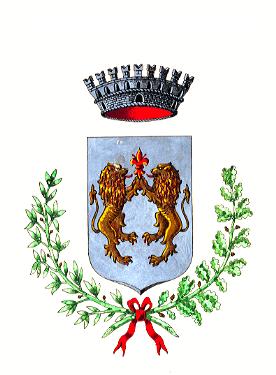 COMUNE  DI POPPIProvincia di ArezzoP.IVA 00138140512 Cod.Fisc.80002140517  tel 0575/5021 fax 575/502222SERVIZIO TRIBUTIPROTOCOLLOFoglio _____Part.lla_____Sub. _____Categ. _____Classe _____Proprietà __________________Foglio _____Part.lla_____Sub. _____Categ. _____Classe _____Proprietà __________________